Ответы к упражнения урока№41) Расставьте данныениже выражения в соответствующие места. Прочтите.Nikolay : Merhaba.Hasan   : Merhaba.Nikolay : Benim adım Nikolay.                Senin adın ne?Hasan    : Hasan. Bu da arkadaşım Oksana.Nikolay : Memnun oldum.Oksana : Ben     de memnun oldum.Nikolay : Hasan sen nerelisin ?Hasan   : Türküm. Sen nerelisin?Nikolay : Rusyalıyım.2) Укажите напротив выражений соответствующие номера картинок.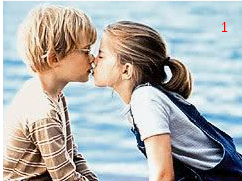 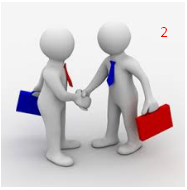 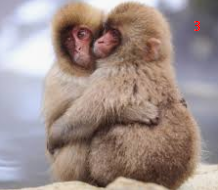 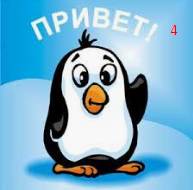 öpüşmek – 1tokalaşmak – 2 kucaklaşmak –  3selamlaşmak –  43) Расставьте данные ниже выражения в соответствующие места. Прочтите.Приветствие и Прощание. – Selamlaşma ve Ayrılma.А: Merhaba. Ne haber?  B: İyiyim. Sen nasılsın?A: Nasılsın Natali?B: Teşekkürler, iyiyim. Sen nasılsın?A: Ben de iyiyim. Hoşça kalın.B: Güle güle.A: Buyurun Oksana Hanım. Hoş geldiniz.B: Hoş bulduk.A: Hoşçakal Murat, sonra görüşürüz.B: _güle güle. - görüşürüzA: Günaydın arkadaşlar!B: Günaydın.A: Size iyi akşamlar. Yarın görüşürüz.B: Sana da iyi akşamlar.4) Пронумеруйте предложения в правильном порядке.После этого прослушайте аудиозапись №2.Lena : Ben de iyiyim, sağ olun. Siz nerelisiniz? - 6İza     : Memnun oldum. - 3Lena : Ben Romanyalıyım. - 8Lena : Merhaba, benim adım da Lena. - 2 İza : Belçikalıyım. Ya siz? - 7Lena : Ben de memnun oldum. Nasılsınız? - 4 İza : Teşekkür ederim. İyiyim. Siz nasılsınız? - 5İza : Merhaba, benim adım İza. - 15) Составьте диалог самостоятельно	Пример, как вариант:А: Merhaba!В: Merhaba! А: Benim adım Alex. Sizin adınız ne?В: Benim adım Helen. Memnun oldum.А: Ben de memnun oldun.В: Siz nerelisiniz?А: Ben İranlıyım. Siz nerelisiniz?В: Ben Peruluyum.А: Hoşça kalın. GörüşürüzВ:Görüşürüz.6) Заполните пропуски, используя какие-либо имена и национальности из таблицы. Используйте третье лицо.Пример, как вариант:Maradona nereli? Arjantinli.Madonna nereli? Amerikalı.Poirot nereli? Belçikalı.Celentano nereli? İtalyalı.Belmondo nereli? Fransalı.Pushkin nereli? Rusyalı.Holmes nereli? İngiltereli (İngiliz).7) Прослушайте запись №3, заполните таблицу. Rusyalıyım (я русский(ая)), ben de, benim adım, nerelisin (от куда ты родом), senin adınMerhaba, günaydın,iyi günler, iyi akşamlar, iyi geceler, görüşürüz, güle güle, hoşça kalın, hoş geldiniz, hoş bulduk, selam.AdıÜlkesiAhmedAfganistanlıMariaİspanyalıToruJaponyalıClaudiaAlmanyalıİmeldaSingapurluRobertoİtalyalıVirginiaİngiltereli